ATZINUMS Nr. 22/12-3.8/85par atbilstību ugunsdrošības prasībāmAtzinums iesniegšanai derīgs sešus mēnešus.Atzinumu var apstrīdēt viena mēneša laikā no tā spēkā stāšanās dienas augstākstāvošai amatpersonai:Atzinumu saņēmu:20____. gada ___. ___________DOKUMENTS PARAKSTĪTS AR DROŠU ELEKTRONISKO PARAKSTU UN SATUR LAIKA ZĪMOGU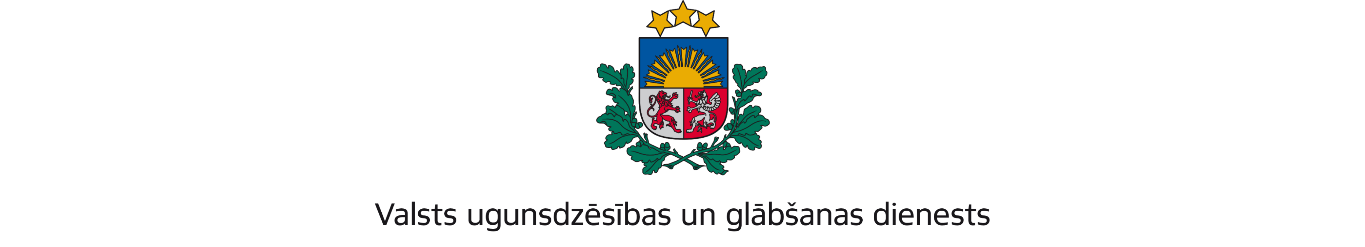 KURZEMES REĢIONA BRIGĀDEGanību ielā 63/67, Liepāja, LV-3401; tālr.:63404475; e-pasts: kurzeme@vugd.gov.lv, www.vugd.gov.lvLiepājaBiedrība Grobiņas radošais klubs “Eleja”(izdošanas vieta)(juridiskās personas nosaukums vai fiziskās personas vārds, uzvārds)13.06.2022.Reģistrācijas Nr.40008050724(datums)(juridiskās personas reģistrācijas numurs vai fiziskās personās kods)Lielā iela 54, Grobiņa, Dienvidkurzemes novads, LV-3430(juridiskās vai fiziskās personas adrese)1.Apsekots: Liepājas 8.vidusskolas 1.stāva kabinets Nr.117 un labierīcības telpas.(apsekoto būvju, ēku vai telpu nosaukums)2.Adrese: Dunikas iela 9/11, Liepāja, LV-3407 (turpmāk - objekts).3.Īpašnieks (valdītājs): Liepājas pilsētas Izglītības pārvalde,(juridiskās personas nosaukums vai fiziskās personas vārds, uzvārds)reģistrācijas Nr.90000063151, Peldu iela 5, Liepāja, LV-3401.(juridiskās personas reģistrācijas numurs vai fiziskās personas kods; adrese)4.Iesniegtie dokumenti: nometnes vadītājas Maijas Ignatovas 2022.gada 31.maijaiesniegums, kas Valsts ugunsdzēsības un glābšanas dienesta Kurzemes reģionabrigādē (turpmāk – VUGD KRB)  reģistrēts ar Nr.22/12-1.11/354.5.Apsekoto būvju, ēku vai telpu raksturojums: Liepājas 8.vidusskolas telpas aprīkotasar automātisko ugunsgrēka atklāšanas un trauksmes signalizācijas sistēmu. Ēka irnodrošināta ar pārnēsājamiem ugunsdzēsības aparātiem un evakuācijas izejām.Nometne “Jaukās dienas Liepājā” 04.07-10.07.2022.Maksimālais dalībnieku skaits – 20.Nometnes veids – dienas nometne.6.Pārbaudes laikā konstatētie ugunsdrošības prasību pārkāpumi: 6.1. Objektā esošā automātiskā ugunsgrēka atklāšanas un trauksmes signalizācijas sistēma nav darba kārtībā, kā rezultātā ir pārkāpts Ministru kabineta 2016.gada 19.aprīļa noteikumu Nr.238 “Ugunsdrošības noteikumi” (turpmāk – Ugunsdrošības noteikumi) 123.punkts;7.Slēdziens: nepieciešams novērst 6.punktā minētos pārkāpumus.8.Atzinums izsniegts saskaņā ar: Ministru kabineta 2009.gada 1.septembra noteikumuNr.981 “Bērnu nometņu organizēšanas un darba kārtība” 8.5.apakšpunkta prasībām.(normatīvais akts un punkts saskaņā ar kuru izdots atzinums)9.Atzinumu paredzēts iesniegt: Valsts izglītības satura centrā.(iestādes vai institūcijas nosaukums, kur paredzēts iesniegt atzinumu)VUGD KRB komandierim, Ganību ielā 63/67, Liepājā, LV-3401.(amatpersonas amats un adrese)VUGD KRB Ugunsdrošības uzraudzības un civilās aizsardzības nodaļas inspektore*V.Barsukova(amatpersonas amats)(paraksts)(v. uzvārds)Nosūtīts elektroniski 13.06.2022 uz e-pastu: m.ignatova@inbox.lv(juridiskās personas pārstāvja amats, vārds, uzvārds vai fiziskās personas vārds, uzvārds; vai atzīme par nosūtīšanu)(paraksts)